   Бекетовов ауыл советы                                                   Совет сельского поселения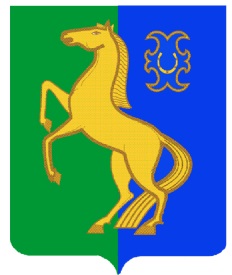    ауыл билəмəhе советы                                                         Бекетовский сельсоветмуниципаль районының                                                     муниципального района      Йəрмəĸəй  районы                                                              Ермекеевский районБашkортостан Республиĸаhы                                            Республики Башкортостан         ҠАРАР                                   № 4.6                                РЕШЕНИЕ  20 декабрь 2023 й.                                                               20 декабря 2023 г.О передаче полномочий по осуществлению внутреннего муниципального финансового контроля в сфере бюджетных правоотношений и контроля в сфере закупок товаров, работ, услугВ целях обеспечения соблюдения бюджетного законодательства Российской Федерации и иных нормативных правовых актов, регулирующих бюджетные правоотношения, в соответствии с пунктом 4 статьи 15 Федерального закона от 06.10.2003 № 131-ФЗ «Об общих принципах организации местного самоуправления в Российской Федерации», статьями 157, 265, 269.2 Бюджетного кодекса Российской Федерации, частью 8 статьи 99 Федерального закона от 05.04.2013 № 44-ФЗ «О контрактной системе 
в сфере закупок товаров, работ, услуг для обеспечения государственных 
и муниципальных нужд» и Уставом сельского поселения Бекетовский сельсовет муниципального района Ермекеевский район Республики Башкортостан, Совет сельского поселения Бекетовский сельсовет муниципального района Ермекеевский район Республики Башкортостан РЕШИЛ:1. Передать полномочия по внутреннему муниципальному финансовому контролю, предусмотренные статьей 269.2 Бюджетного кодекса Российской Федерации и частью 8 статьи 99 Федерального закона
от 05.04.2013 № 44-ФЗ, Администрации муниципального района Ермекеевский район Республики Башкортостан.2. Администрации сельского поселения Бекетовский сельсовет муниципального района Ермекеевский район Республики Башкортостан заключить Соглашение о передаче полномочий по осуществлению внутреннего муниципального финансового контроля в сфере бюджетных правоотношений и контроля в сфере закупок товаров, работ, услуг
с Администрацией муниципального района Ермекеевский район Республики Башкортостан.3. Настоящее Решение вступает в силу с момента подписания.4. Настоящее Решение разместить на официальном сайте сельского поселения Бекетовский сельсовет муниципального района Ермекеевский район Республики Башкортостан в сети «Интернет».Глава сельского поселенияБекетовский сельсовет                                                               Исламова З.З.Приложение № 1 к решению Совета сельского поселения Бекетовский сельсовет муниципального района Ермекеевский  район Республики Башкортостан от «20» декабря 2023 года № 4.6Соглашение между Администрацией муниципального района Ермекеевский район Республики Башкортостан и Администрацией сельского поселения Бекетовский сельсовет муниципального района Ермекеевский район Республики Башкортостан о передаче полномочий по осуществлению внутреннего муниципального финансового контроля в сфере бюджетных правоотношений и контроля в сфере закупок товаров, работ, услуг.Администрация сельского поселения Бекетовский сельсовет муниципального района Ермекеевский район Республики Башкортостан 
в лице главы сельского поселения Бекетовский сельсовет Исламовой Зугры Зиннуровны, действующего на основании Устава, далее именуемое «Поселение», с одной стороны, и Администрация муниципального района Ермекеевский район Республики Башкортостан 
в лице главы администрации муниципального района Ермекеевский район Республики Башкортостан Райманова Ильшата Амировича, действующего 
на основании Устава, далее именуемое «Администрация района», вместе именуемые «Стороны», руководствуясь Федеральным законом от 06.10.2003 № 131-ФЗ «Об общих принципах организации местного самоуправления 
в Российской Федерации», Федеральным законом от 05.04.2013 № 44-ФЗ
«О контрактной системе в сфере закупок товаров, работ, услуг для обеспечения государственных и муниципальных нужд» Бюджетным кодексом Российской Федерации, заключили настоящее Соглашение о нижеследующем:1.Предмет соглашения1.1. Предметом настоящего Соглашения является передача Поселением Администрации района полномочия по осуществлению внутреннего муниципального финансового контроля предусмотренного ст.269.2 Бюджетного кодекса Российской Федерации и частью 8 статьи 99 Федерального закона от 05.04.2013 № 44-ФЗ.1.2. Администрации района передаются полномочия: по осуществлению контроля за исполнением бюджета поселения в части внутреннего муниципального финансового контроля, предусмотренного ст.269.2 Бюджетного кодекса Российской Федерации; частью 8 статьи 99 Федерального закона от 05.04.2013 № 44-ФЗ.1.3. При осуществлении полномочий Стороны руководствуются постановлением от  17.08.2020 года № 1235 «Об утверждении федерального стандарта внутреннего государственного  (муниципального) финансового контроля «Проведение проверок, ревизий и обследований и оформление их результатов».2. Права и обязанности сторон2.1. Поселение:имеет право направлять предложения о проведении контрольных мероприятий;имеет право рассматривать заключения и представления (предписания) по результатам проведения контрольных мероприятий.2.2. Администрация района:обязана обеспечить в рамках настоящего Соглашения реализацию своих полномочий;обязана направить информацию по результатам контрольных мероприятий Поселению;имеет право принимать другие предусмотренные законодательством меры по устранению и предотвращению выявляемых нарушений;имеет право определять формы, цели, задачи и исполнителей проводимых контрольных мероприятий, способы их проведения.3. Финансовое обеспечение и порядок определения ежегодного объема межбюджетных трансфертов, необходимых для осуществления передаваемых полномочий.3.1. «Переданные в соответствии с настоящим Соглашением полномочия осуществляются на безвозмездной основе»4. Срок действия Соглашения4.1. Указанные в пункте 1.2 настоящего Соглашения полномочия передаются с 01 января 2024 года и действуют до 31 декабря 2026 года.5. Основания и порядок досрочного прекращения действия Соглашения5.1. Соглашение может быть досрочно прекращено:по взаимному согласию Сторон;в одностороннем порядке в случае неисполнения или ненадлежащего исполнения полномочий в соответствии с действующим законодательством;в одностороннем порядке в случае изменения федерального законодательства или законодательства Республики Башкортостан, в связи 
с которым реализация переданных полномочий, предусмотренных 
пунктом 1.2 настоящего Соглашения, становится невозможной.5.2. Уведомление о расторжении настоящего Соглашения 
в одностороннем порядке направляется другой стороне в письменном виде 
за 30 дней до предполагаемой даты расторжения Соглашения.6. Ответственность Сторон6.1. Стороны несут ответственность за неисполнение и ненадлежащее исполнение предусмотренных настоящим Соглашением обязанностей 
и полномочий в соответствии с действующим законодательством.7. Заключительные положения7.1. Настоящее соглашение вступает в силу с момента его подписания сторонами.7.2. Внесение изменений или дополнений в настоящее Соглашение осуществляется по взаимному согласию сторон путём заключения дополнительных соглашений, которые заключаются в письменном виде 
и являются неотъемлемой частью настоящего Соглашения.7.3. В случае прекращения действия настоящего Соглашения, начатые и проводимые в соответствии с ним контрольные мероприятия, продолжаются до их полного завершения.7.4. Настоящее Соглашение составлено в двух экземплярах по одному для каждой из Сторон.                            8. Адреса и реквизиты сторонАдминистрация сельского поселения Бекетовский сельсовет муниципального района Ермекеевский район Республики Башкортостан.452189, РБ, Ермекеевский район,              с. Бекетово, ул.Школьная, д.1.ИНН 0221001130 / КПП 022101001БИК ТОФК 018073401Казначейский счет 03231643806254020100Единый казначейский счет 40102810045370000067Отделение – НБ Республика    Башкортостан Банка России/УФК по РБ г.Уфал/с 02000010020Тел./факс 8(34741) 23456Глава Администрации сельского поселения Бекетовский сельсовет муниципального района Ермекеевский район Республики Башкортостан_______________ З.З. ИсламоваМПАдминистрация муниципального района Ермекеевский район Республики Башкортостан452190, РБ, Ермекеевский район,с. Ермекеево, ул. Ленина, д.15.ИНН 0221003391 /КПП 022101001БИК ТОФК 018073401л/с 02013РЗ0060Казначейский счет03231643806250000100Отделение – НБ Республика    Башкортостан Банка России/УФК по РБ г.УфаЕдиный казначейский счет 40102810045370000067Тел./факс 8(34741)22513Глава Администрации муниципального района Ермекеевский район Республики Башкортостан____________ И.А. РаймановМП